SMLOUVA O D Í L Ona poskytování mzdové a personální agendydle 2586 a násl. zákona 89/2012 Sb., občanského zákoníku, ve znění pozdějších předpisůuzavřenámeziobjednatelem:	Gymnázium Uničov,Gymnazijní 257, Uničov, 783 91Zastoupené ředitelem panem Mgr. Romanem RiedlemIČO: 601756dále jen „objednatel”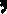 a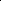 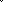 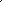 dodavatelem:	  Zdeňka Slouková, zpracovatelka mzdové a personální agendy,Gymnázium Olomouc-Hejčín, Tomkova 45,IČO: 60984350 dále jen „dodavatel”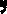 1.Předmět a účel smlouvyNa základě této smlouvy se zavazuje dodavatel zajistit pro objednatele zpracování mezd v souladu s platnými právními předpisy CR a v rozsahu stanoveném touto smlouvou.            II	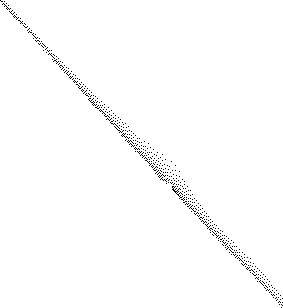 Rozsah služebDodavatel se zavazuje:provádět výpočet a likvidaci všech mzdových složek zaměstnanců objednatele dle předložených podkladů o platovém zařazení a na základě kopie pracovní smlouvy nebo dalších mzdových podkladů předložených objednatelem,vyhotovovat převodní příkazy odvodů daně ze mzdy, zdravotního a sociálního pojištění a ostatních srážek,vystavovat přehledy o platbě pojistného na zdravotní pojištění pro příslušné zdravotní pojišťovny, vystavovat hromadné oznámení pro zdravotní pojišťovny — přihlašování a odhlašování zaměstnanců z pracovněprávních vztahůvystavovat přehled o výši pojistného a vyplacených náhradách a dávkách pro OSSZ, provádět elektronickou cestou přihlášky a odhlášky zaměstnanců v pracovněprávních vztazíchna základě předložených a ověřených dokladů o dočasné pracovní neschopnosti vyplácet náhradu mzdy za prvních 14 kalendářních dnůpředávat OSSZ žádost o dávku (DPN od 15. kalendářního dne, ošetřovné, peněžitou pomoc v mateřství) spolu s přílohou pro stanovení nároku na dávkuvystavovat podklady k sepsání žádosti o starobní důchod, o důchod pro invaliditu 1.,2. a 3. stupněvystavovat evidenční listy důchodového pojištění a odesílat je elektronickou cestou na ČSSZch)  při rozvázání pracovního poměru vystavovat zápočtový list a potvrzení o zdanitelných příjmechvystavovat potvrzení uchazečům o zaměstnání pro úřady prácevystavovat potvrzení při souběhu zaměstnání s vedením uchazeče o zaměstnání — úl ad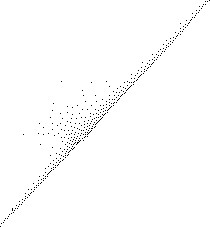 Objednatel se zavazuje:dodávat veškeré podklady pro zpracování mezd s plnou odpovědností za věcnou správnost doručených podkladů a dokladů. Jedná se zejména o kopii pracovní smlouvy, osobního dotazníku, platového výměru, rozvázání prac. poměru, kopii zápočtového listu od předchozího zaměstnavatele, daňové prohlášení, doklady o čerpání řádné dovolené, prac. volna s náhradou mzdy i bez náhrady mzdy,veškeré podklady předkládat průběžně ve zpracovávaném měsíci, nejpozději však s datem doručení do l.pracovního dne následujícího měsíce.Nedodržením termínu doručení podkladů pro výpočet mezd může dojít k posunutí výplatního termínu a také k penalizaci za pozdní odvody na zdravotní a sociální pojištění, odvody daníIII.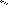 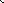 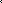 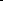 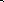 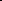 Úhrada prováděných mzdových služeb:Úhrada sjednaných služeb bude prováděna objednatelem měsíčně na základě faktury, vystavené dodavatelem, a to vždy nejpozději do 7 dnů od data vystavení faktury.Za poskytnutí mzdových služeb byla sjednána mezi objednatelem a dodavatelem úhrada takto :Kč 140,-- měsíčně za každého zaměstnance objednatele, u něhož proběhne na výplatním lístku jakákoliv platba, náhrada mzdy, dávky v nemoci nebo srážky apod.Kč 100,-- měsíčně za každého zaměstnance objednatele, u něhož proběhne platba ve vedlejší činnosti (tj. druhý prac.poměr, dohoda o prac.činnosti, dohoda o prov.práce apod.).Kč 100,-- za každého zaměstnance, u kterého bude provedeno roční zúčtování daně.Při zpracování prací, které nejsou předmětem této smlouvy, bude odměna účtována samostatně.Toto se týká i duplicitního zpracování vyúčtování, způsobené vinou objednatele.Platba za tištěné sestavy: Kč 400,--prácevystavovat potvrzení pro výplatu náhrady za ztrátu na výdělku (po ukončení PN —prac. úraz)na žádost zaměstnance vystavit čtvrtletní (roční) potvrzení o příjmu na dávky státní sociální podporyna žádost zaměstnance vyplnit potvrzení o příjmu na žádost o úvěrzakládat daňová prohlášení, sledovat slevy na dani a daňová zvýhodnění jednotlivých zaměstnanců, včetně daňových bonusůzaměstnancům, kteří nemají povinnost podat daňová přiznání na finančním úřadě, provádět na jejich žádost roční zúčtování danězaměstnancům, kteří mají vedlejší výdělečnou činnost, vystavovat přehledy o výši vyměřovacího základu na OSSZPo ukončení kalendářního roku (v zákonem stanovených lhůtách) vyplnit výkazy zálohové a srážkové daně a předat je v elektronické podobě objednateli.Zajišťovat tisk všech sestav potřebných pro mzdové a účetní zpracování, statistiku, výkazy.Zajistit výstup ISP, PI 04, P204.Zpracované měsíční doklady budou do doby kontroly ze strany OSSZ k dispozici dodavateli, po provedené kontrole budou předány objednateli, který je povinen archivovat doklady po předepsanou dobu.Dodavatel ručí za správnost provedených odvodů na sociální a zdravotní pojištění, odvodů daní, likvidaci nemocenských dávek a provedení ročního zúčtování daně, za odeslání evidenčních listů důchodového zabezpečení, pokud byly podklady zaslány správně a včas.Závěrečná ustanoveníTato smlouva o dílo se uzavírá na dobu neurčitou a stává se účinnou a závaznou pro obě strany dnem 1. ledna 2017.Smluvní strany jsou oprávněny vypovědět tuto smlouvu oboustranně s 3 měsíční výpovědní lhůtou, vždy písemnou formou.Uzavřením této smlouvy končí platnost smlouvy ze dne 30. 6. 1995, včetně všech dodatků.Účastníci této smlouvy se zavazují dodržovat sjednané podmínky a vzájemně si poskytovat podstatné a rozhodné informace.Jakékoliv dodatky k této smlouvě o dílo jsou vázány písemnou, oboustranně podepsanou formou.Touto smlouvou nejsou dotčena práva a povinnosti jednotlivých zaměstnanců k objednateli, pokud se týkají jejich nároků na mzdy podle pracovně právních předpisů.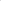 Tato smlouva je vyhotovena ve dvou stejnopisech s platností originálu, každá smluvní strana obdrží po jednom vyhotovení.Smlouva o dílo bude zveřejněna objednatelem v registru smluv.V Olomouci dne 1. prosince 2016Zdeňka SLOUKOVÁzpracování mzdových agendTomkova 45, 772 OC OlomoucIČO 60934350,objednatel	     dodavatelD ODATEK ke „SMLOUVĚ O DÍLO”uzavřené na zajištění mzdových a personálních služeb mezi:Dle požadavku objednavatele se zhotovitel zavazuje na základě předložených podkladů provádět zápočty praxe do platových stupňů zaměstnancům objednavatele.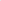 Z tohoto důvodu dochází s účinností od 1.1.2020 ke změně v článku III. „Smlouvy o dílo” - úhrada za poskytování mzdové agendy takto:Kč 155,-- za každého zaměstnance objednavatele,platba za souběžné pracovní poměry, dohody o pracovní činnosti a dohody o provedení práce ve vedlejší činnosti zůstává beze změny, tj. Kč 100,--Ostatní ustanovení smlouvy, včetně dodatků, zůstávají beze změny.V Olomouci dne 11. listopadu 2019objednavatel	zhotovitelDODATEK č. 2 ke „SMLOUVĚ O DÍLO”uzavřené na zajištění mzdových a personálních služeb mezi:Dle požadavku objednavatele se zhotovitel zavazuje na základě předložených podkladů provádět zápočty praxe do platových stupňů zaměstnancům objednavatele.Z tohoto důvodu dochází s účinností od 1.1.2021 ke změně v článku III. „Smlouvy o dílo” - úhrada za poskytování mzdové agendy takto:Kč 165,-- za každého zaměstnance objednavatele,platba za souběžné pracovní poměry, dohody o pracovní činnosti a dohody o provedení práce ve vedlejší činnosti zůstává beze změny, tj. Kč 100,--Ostatní ustanovení smlouvy, včetně dodatků, zůstávají beze změny.V Olomouci dne 30. listopadu 2020	objednavatel	zhotovitelobjednavatelem: aGymnázium Uničov,Gymnazijní 257, Uničov, 783 91 IČO: 00601756 zastoupené ředitelem panem Mgr. Romanem Riedlemzhotovitelem:Zdeňka Slouková — zpracovatelka mzdové a personální agendy sídlo firmy: Gymnázium Olomouc-Hejčín, Tomkova 45, Olomouc lč: 60984350objednavatelem: aGymnázium Uničov,Gymnazijní 257, Uničov, 783 91 IČO: 00601756 zastoupené ředitelem panem Mgr. Romanem Riedlemzhotovitelem:Zdeňka Slouková — zpracovatelka mzdové a personální agendy sídlo firmy: Gymnázium Olomouc-Hejčín, Tomkova 45, Olomouc lč: 60984350